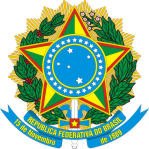 SERVIÇO PÚBLICO FEDERALCONSELHO REGIONAL DE ENGENHARIA E AGRONOMIA DO <XX> – Crea-<XX>DECLARAÇÃO DE CAPACIDADE TÉCNICA E OPERACIONALDeclaro, sob as penas do art. 299 do Código Penal, que este Conselho Regional de Engenharia e Agronomia do <XXX> – Crea-<XX> dispõe de capacidade técnico-profissional e operacional necessária à execução do plano de trabalho ora apresentado.<Cidade – UF>, <data por extenso><nome completo><gestor> <instituição>